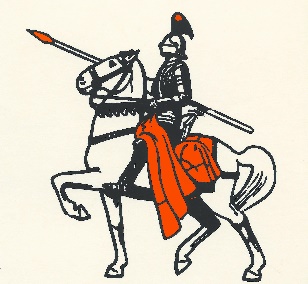 Many Lincolnwood athletic programs utilize social media to share pictures of their programs and the athletes.  This form is to make you aware that this may occur.  If, for any reason, you do not want your child’s likeness to be put on social media websites, please fill out the form below and return to Lincolnwood Athletic Director, Joshua Stone.  I, __________________________________ DO NOT give permission that _________________________                 (Name of parent/guardian)                                                                               (Name of child)Likeness and name to be used social media websites that is being utilized by the Lincolnwood Athletics Program for duration of their time at Lincolnwood Jr/Sr High School.  ____________________________________________				__________	Parent/Guardian Signature						      Date